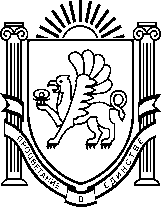 Муниципальное бюджетное дошкольное образовательное учреждение «Детский сад «Вишенка» с. Красное» Симферопольского района Республики Крым_________________________________________________________________________________________ул. Комсомольская 11-«А», с. Красное, Симферопольский район, 297522, Республика Крым, Российская Федерация,  E-mail: vishenka.duz@bk.ruОКПО 00839056 ОГРН 1159102036378 ИНН/КПП 9109010740/910901001«Морское дно глубоко-до него добраться нелегко» -  нетрадиционное рисование                                                                                Педагог: Заскокина Ю.М.30.01. 2019 годАктуальность мастер-класса:Опыт показывает, что одно из наиболее важных условий успешного развития детского художественного творчества - разнообразие и вариативность работы с детьми на занятиях. Новизна обстановки, необычное начало работы, красивые и разнообразные материалы, интересные для детей неповторяющиеся задания, возможность выбора и еще многие другие факторы - вот что помогает не допустить в детскую изобразительную деятельность однообразие и скуку, обеспечивает живость и непосредственность детского восприятия и деятельности. Важно, чтобы всякий раз воспитатель создавал новую ситуацию так, чтобы дети, с одной стороны, могли применить усвоенные ранее знания, навыки, умения, с другой - искали новые решения, творческие подходы. Именно это вызывает у ребенка положительные эмоции, радостное удивление, желание созидательно трудиться.- в непосредственно-образовательной деятельности по рисованию, решаются задачи всестороннего развития детей.- в процессе работы, у детей формируются мыслительные операции (анализ, синтез, сравнения и др.), навыки работы в коллективе, умение согласовывать свои действия с действиями сверстников.Цель:- формирование у детей дошкольного возраста художественно-творческих способностей через творческие задания с использованием в работе интересной и необычной изобразительной техники.- познакомить педагогов с использованием нетрадиционных техник рисования на занятиях по изобразительной деятельности для детей дошкольного возраста.Задачи:- познакомить с некоторыми техниками рисования;- развивать интерес к различным нетрадиционным способами изображения предметов на бумаге, картоне и др.- способствовать развитию интереса к художественно-эстетической деятельности;- развивать творческие способности и экспериментирование;- воспитывать чувство прекрасного.Применение: в повседневных НОД по рисованию, в свободное вечернее время, в работе с родителями.Нетрадиционное рисование – искусство изображать, не основываясь на традиции. Дети с самого раннего возраста пытаются отразить свои впечатления об окружающем мире в своём изобразительном творчестве.Рисование нетрадиционными способами, увлекательная, завораживающая деятельность, которая удивляет и восхищает детей. Важную роль в развитии ребёнка играет развивающая среда. Поэтому при организации предметно - развивающей среды надо учитывать, чтобы содержание носило развивающий характер, и было направлено на развитие творчества каждого ребёнка в соответствии с его индивидуальными возможностями, доступной и соответствующей возрастным особенностям детей. Сколько дома ненужных интересных вещей (зубная щётка, расчески, поролон, пробки, пенопласт, катушка ниток, свечи и т. д.). Вышли погулять, присмотритесь, а сколько тут интересного: палочки, шишки, листочки, камушки, семена растений, пух одуванчика, чертополоха, тополя. Всеми этими предметами обогатите уголок продуктивной деятельности. Необычные материалы и оригинальные техники привлекают детей тем, что можно рисовать, чем хочешь и как хочешь, и даже можно придумать свою необычную технику. Дети ощущают незабываемые, положительные эмоции, а по эмоциям можно судить о настроении ребёнка, о том, что его радует, что его огорчает.Проведение НОД с использованием нетрадиционных техник:- Развивает уверенность в своих силах;- Развивает пространственное мышление;- Учит детей свободно выражать свой замысел;- Побуждает детей к творческим поискам и решениям;- Учит детей работать с разнообразным материалом;- Развивает чувство композиции, ритма, колорита, световосприятия; чувство фактурности и объёмности;-  Развивает мелкую моторику рук;-  Развивает творческие способности, воображение и полёт фантазии. Во время работы дети получают эстетическое удовольствие. Существует много техник нетрадиционного рисования, их необычность состоит в том, что они позволяют детям быстро достичь желаемого результата. Например, какому ребёнку будет неинтересно рисовать пальчиками, делать рисунок собственной ладошкой, ставить на бумаге кляксы и получать забавный рисунок. Ребёнок любит быстро достигать результата в своей работе.Ход мастер-класса- Здравствуйте уважаемые педагоги,  сегодня  на нашем мастер классе я предлагаю узнать, что такое детское творчество, и как оно развивается.-Я предлагаю познакомиться Вам, уважаемые коллеги, с некоторыми экспериментами в изобразительной деятельности, методами    нетрадиционного рисования, которые предлагаются детям дошкольного возраста, и сегодня мы с Вами попробуем рисовать некоторыми из этих видов.   - Сейчас зима, это конечно красивое  время года, но думаю, что все мы соскучились по лету, солнцу и теплу. Скажите, какое самое любимое занятие у всех в летний период? - Давайте с Вами сегодня окунемся в воспоминания про море, и попробуем изобразить наши воспоминания на бумаге нетрадиционными видами рисования.Звучит аудиозапись со звуками моря (морской прибой).Вот оно какоеморе!
Разноцветно-голубое
Волнами шумящее,
Чайками кричащее,
Чистое, солёное,
Тёплое, рифлёное
С небом обнимается,
Солнцу улыбается!.. -  Сегодня я предлагаю вам побывать в подводном мире. Но для начала, скажите, пожалуйста,   при помощи чего можно передвигаться по морю? (корабль, лодка, яхта). А как вы думаете, что помогает человеку спускаться на морское дно? (акваланг, подводная лодка)  - Вы абсолютно правы, однако, еще на морское дно можно опуститься при помощи батискафа.- А сейчас я предлагаю Вам закрыть глаза и представить, что вы погружаетесь на морское дно. Кто нам может там повстречаться? (рыбы (клоун, бабочка, морена и т.д.), кораллы, морские звезды, медузы, осьминоги, морские черепахи и т.д.)_ Прежде чем кого-то увидеть мы с вами должны отгадать загадки о морских обитателях.1.Ты со мною не знаком?Я живу на дне морском,Голова и восемь ног –Вот и весь я - … (осьминог). 2.Как плывут они красиво –Очень быстро и игриво!Нам показывают спины,Из морской воды… (дельфины) 3.Кто же в море,В каменной рубахе?В каменной рубахе,В море… (черепахи). 4.Ловко мусор собирает,Дно морское очищает. (Краб).5.Что за дивная лошадка?Очень странные повадки:Конь не сеет и не пашетПод водой с рыбёшкой пляшет.Назови его дружок:Рыбок друг … (Морской конёк.) - Загадки отгаданы, можем приступать к работе. Окунемся в воспоминания о лете, море, чтобы это сделать мы будем  сегодня  с Вами рисовать нетрадиционными методами трафаретами-шаблонами, выдувания трубочкой, рисования вилками.- Перед Вами лежит чистый лист бумаги, это наше море. Но оно пока неинтересное, давайте его оживим.- У Вас на тарелочках лежат трафареты рыбок, осьминогов, медуз. Давайте его возьмем и приложим к нашему морю, а дальше вы используете те материалы для рисования, какие хотите перед Вами: краска гуашь, и губка, простой карандаш, и цветные карандаши. Если Вы выбрали простой карандаш с цветными карандашами Вы обводите трафарет рыбки простым карандашом, а цветными раскрашиваете, если Вы хотите использовать краску, берете трафарет рыбки ложите его на лист, берете губку, обмакиваете в краску и закрашиваете трафарет точечными движениями.( звучит приятная мелодичная мелодия, педагоги выполняют задание)- Посмотрите, какие красивые получились рыбки, скажите, чего рыбкам не хватает? Водорослей, им негде прятаться. Рисовать водоросли мы будем еще одним нетрадиционным методом выдувание трубочкой. Поставьте на край листа капельку зеленой краски, а затем трубочкой выдувайте палосочки в разные стороны, это и будут водоросли.( педагоги выполняют задание)- А сейчас я Вам предлагаю нарисовать небольшие волны, волны мы с Вами также будем рисовать необычным способом, на столах лежат вилки, вот ими и будем рисовать волны. Берем вилку и опускаем ее в краску темно синего цвета, а затем рисуем волнистые полоски на наше море.( педагоги выполняют задание)- Теперь наша картина про море полностью готова. Скажите, какие эмоции вы испытывали при рисовании  различными нетрадиционными средствами,  (педагоги высказывают свое мнение)- Посмотрите, у меня остался еще один листочек крошечного моря, но он пустой, давайте его заполним разными обитателями. Если Вам понравилось  наше мероприятие возьмите разноцветную рыбку и прикрепите на этот листочек, если Вы считаете, что этому направлению в рисовании  не надо уделять внимание  возьмите осьминога и также его прикрепите к листочку.-  А, теперь мне интересно у Вас узнать  ответьте на вопросы.- Какой из представленных способов вызвал у Вас наибольший интерес? Почему?- Где вы можете их использовать?- Спасибо за ответы!- Уважаемые коллеги, спасибо Вам за ваш интерес и активное участие в мастер - классе, за чудесные картины.«Мир будет счастлив только тогда, когда у каждого человека будет душа художника. Иначе говоря, когда каждый будет находить радость в своем труде».Роден